Quelques illustrations Photos du projet UNJP/HAI/035/HRF Un bénéficiaire  des semences de haricot issues des foires aux semences  dans son champ à Torbeck. 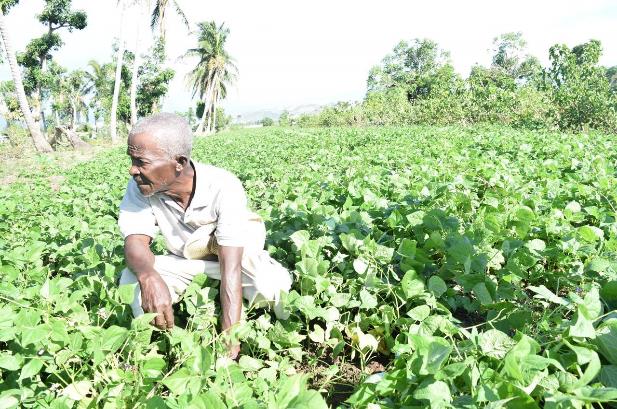 Parcelle de production de bouture de patate douce du GPAS GRASDIH à Petite Rivière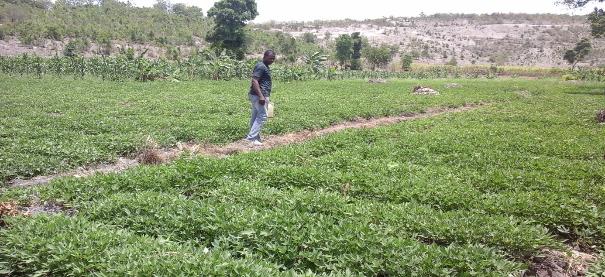 Un autre champ de multiplication de boutures de patate douce – variété précoce Mizé maléré. 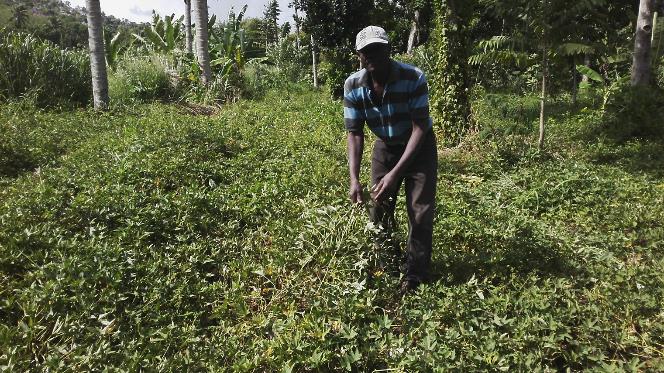 Les membres du GPAS RPN des Nippes après le séchage et le triage des semences de maïs 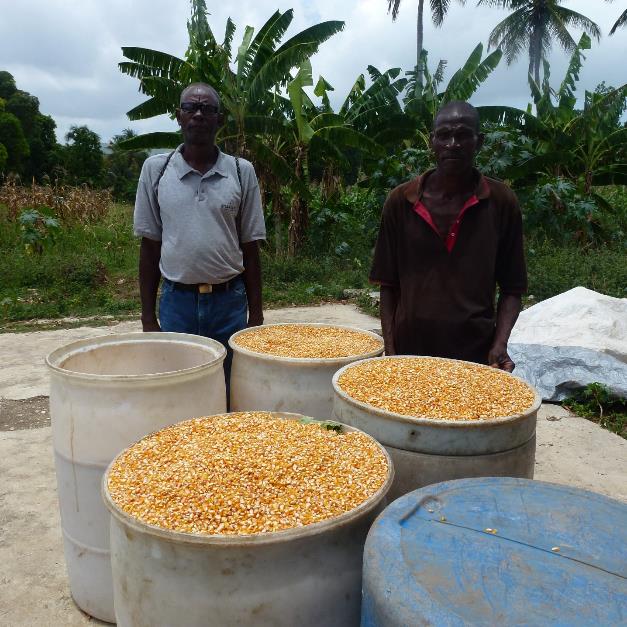 Parcelle de production de semences de haricot du GPAS FEDECOS à Mirebalais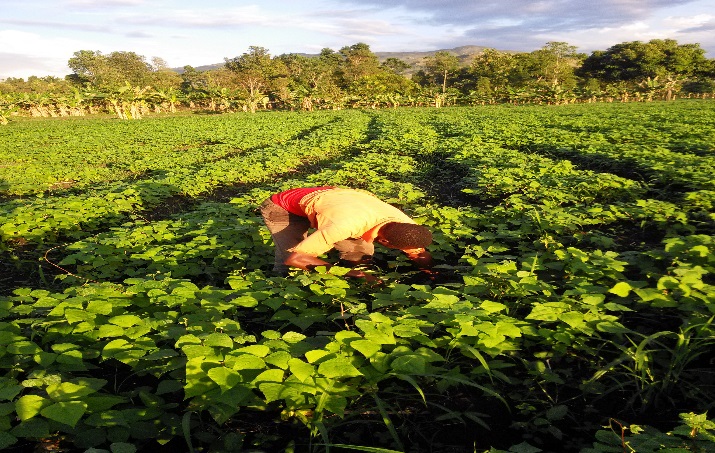  Le technicien de la FAO apprend aux membres du GPAS AIPP de Polvo comment faire le traçage des courbes de niveau dans le cadre des bonnes pratiques agricoles 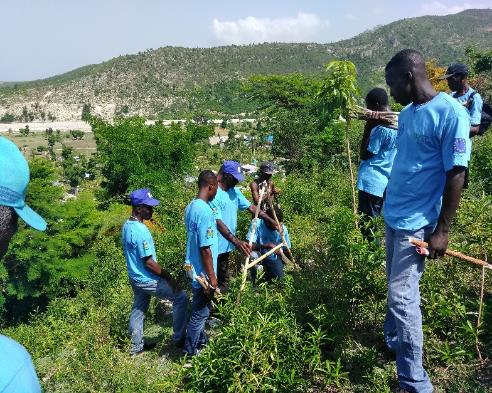 Des cadres du SNS forment les membres des GPAS des Nippes sur les techniques de production, de conditionnement et de stockage de semences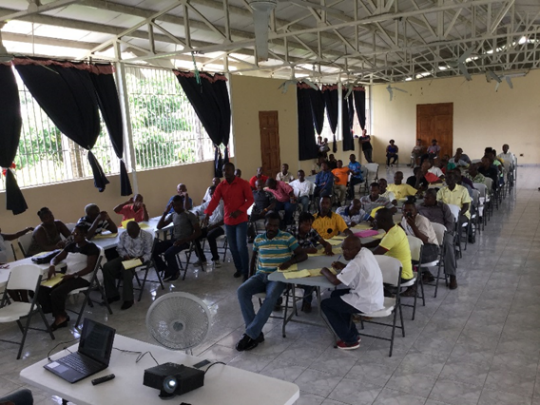 Parcelle de production de semences de base de haricot sur la ferme Savane Zonbi du SNS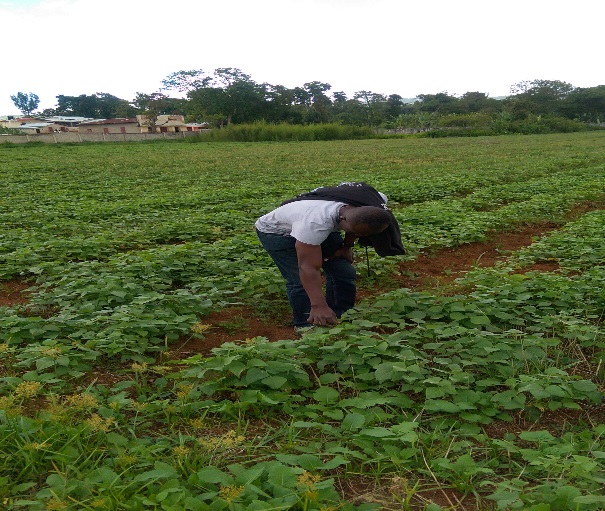 Un membre du GPAS AIPVP dans son champ de production de semences de maïsUn Consultant national du projet forme un membre du GPAS ODARD sur l’utilisation de l’humidimètre 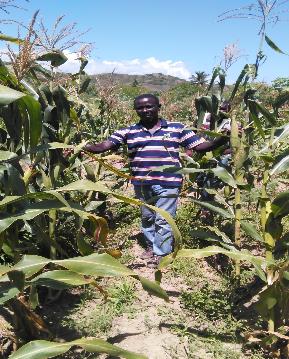 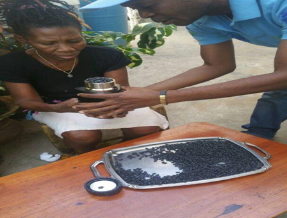 Essai patate douce installé et suivi par FAMV à Saint Marc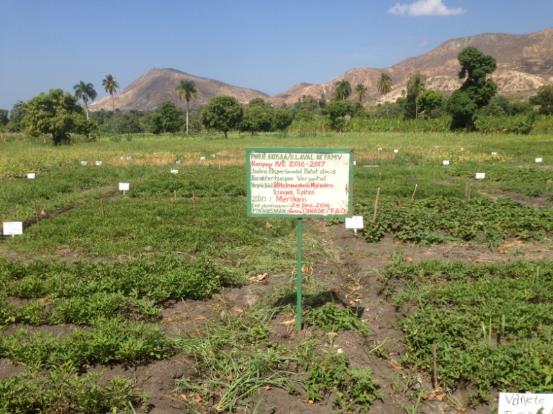 Variété Mizè malere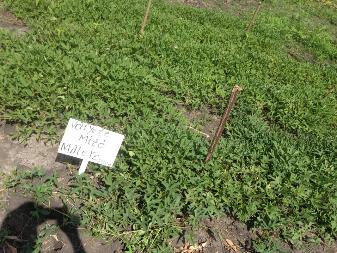 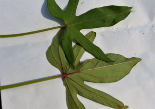 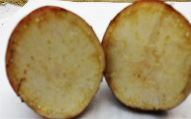 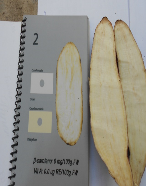 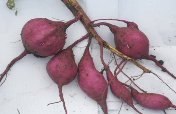 Variété Ti piten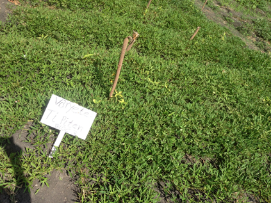 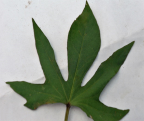 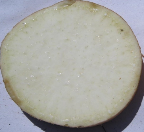 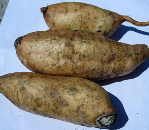 Variété Ti Savyen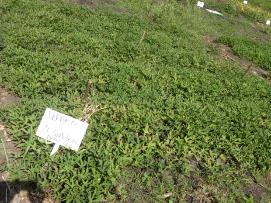 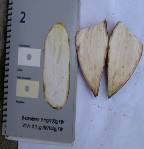 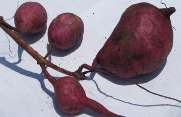 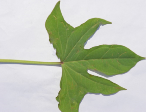 Variété Bèta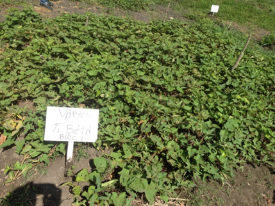 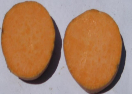 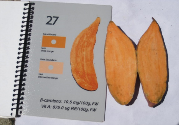 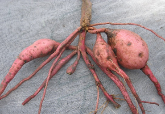 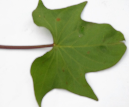 Variété Lespwa plantè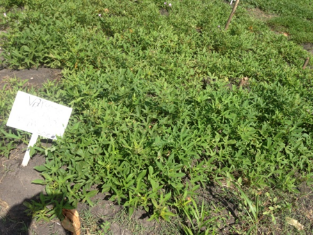 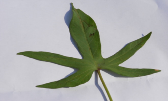 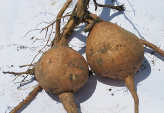 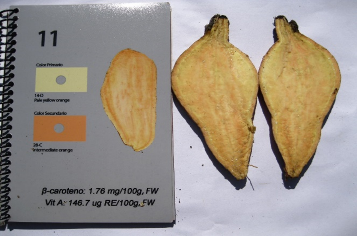 